J E GY Z Ő K Ö N Y VFelcsút Községi ÖnkormányzatKépviselő-testületének nyílt, rendkívüliülésérőlAz ülés helye:			Polgármesteri HivatalAz ülés időpontja:		2016. június 8.     8.00 óraAz ülésen megjelent önkormányzati képviselők:Mészáros Lőrinc polgármesterMészáros László alpolgármesterMészáros János képviselőFlier Jánosné képviselőSzabó Péter képviselőSpindler József képviselőHiányzik:Flier Éva képviselőAz ülésre meghívást kapott és megjelent személyek:					Dr. Sisa András jegyző (tanácskozási joggal)Az ülésre javasolt napirendi pontok:A hulladékgazdálkodási közszolgáltatás rendjében bekövetkező változásokkal összefüggő egyes kérdések rendezéseElőterjesztő: Mészáros Lőrinc polgármesterAz egészségügyi alapellátási körzetekről szóló önkormányzati rendelet megalkotására javaslatElőterjesztő: Mészáros Lőrinc polgármesterKönyvtári feladatok 2015. évi ellátásáról szóló beszámolóElőterjesztő: Mészáros Lőrinc polgármesterBeszámoló a bicskei központi orvosi ügyelet 2015. évi működésérőlElőterjesztő: Mészáros Lőrinc polgármesterA Felcsúti Református Missziói Egyházközség kérelme gyermekek táboroztatásával kapcsolatbanElőterjesztő: Mészáros Lőrinc polgármesterForgalomkorlátozás elrendelése a falunapi rendezvény kapcsánElőterjesztő: Mészáros Lőrinc polgármesterTámogatás kérelem a kárpátaljai magyar fiatalok táboroztatásáraElőterjesztő: Mészáros Lőrinc polgármesterFelcsút településrendezési tervének pontosítása iránti kérelem megvitatásaElőterjesztő: Mészáros Lőrinc polgármesterMészáros Lőrinc: Tisztelettel köszöntöm az ülésen megjelenteket. Távolmaradását előre bejelentette Flier Éva képviselő. Megállapítom, hogy 6 fővel a képviselő-testület határozatképes. Kérdezem a Tisztelt Képviselő-testületet elfogadja-e a napirendi pontokat?Mészáros Lőrinc: Kérdés, hozzászólás a napirendi ponttal kapcsolatban? Nincs.A napirendi ponthoz több hozzászólás nem volt.A döntéshozatalban résztvevők száma: 6 főA döntéshozatalból kizárt önkormányzati képviselő: nem voltA jegyző jogszabálysértésre utaló jelzése: nem voltA szavazás számszerű eredménye: 6 igen, 0 nem, 0 tartózkodásAz elfogadott döntésFelcsút Községi ÖnkormányzatKépviselő- testületének54/2016. (VII.8.) számú határozatadöntés a képviselő-testületi ülés napirendjérőlFelcsút Községi Önkormányzat Képviselő-testülete úgy dönt, hogy a 2016. július 8-i képviselő-testületi ülésre javasolt napirendi pontokat elfogadja.Felelős: Polgármester						Határidő: AzonnalFelcsút Községi Önkormányzat Képviselő-testülete egyhangúlag az alábbi napirendet fogadta el és tárgyalta:A hulladékgazdálkodási közszolgáltatás rendjében bekövetkező változásokkal összefüggő egyes kérdések rendezéseElőterjesztő: Mészáros Lőrinc polgármesterAz egészségügyi alapellátási körzetekről szóló önkormányzati rendelet megalkotására javaslatElőterjesztő: Mészáros Lőrinc polgármesterKönyvtári feladatok 2015. évi ellátásáról szóló beszámolóElőterjesztő: Mészáros Lőrinc polgármesterBeszámoló a bicskei központi orvosi ügyelet 2015. évi működésérőlElőterjesztő: Mészáros Lőrinc polgármesterA Felcsúti Református Missziói Egyházközség kérelme gyermekek táboroztatásával kapcsolatbanElőterjesztő: Mészáros Lőrinc polgármesterForgalomkorlátozás elrendelése a falunapi rendezvény kapcsánElőterjesztő: Mészáros Lőrinc polgármesterTámogatás kérelem a kárpátaljai magyar fiatalok táboroztatásáraElőterjesztő: Mészáros Lőrinc polgármesterFelcsút településrendezési tervének pontosítása iránti kérelem megvitatásaElőterjesztő: Mészáros Lőrinc polgármesterNapirendi pont:A hulladékgazdálkodási közszolgáltatás rendjében bekövetkező változásokkal összefüggő egyes kérdések rendezéseElőterjesztő: Mészáros Lőrinc polgármesterMészáros Lőrinc: Felkérem Jegyző urat a napirendi pont ismertetésére.dr. Sisa András: A Nemzeti Hulladékgazdálkodási Koordináló és Vagyonkezelő Zrt. szedi a közszolgáltatási díjat és az önkormányzat-közszolgáltató közötti jogviszonyon ezért változtatni kell. Aktualizálni kell a rendeletünket a hulladéktörvény változása miatt. adatkezeléssel már sem az Önkormányzat, sem a közszolgáltató nem foglalkozhat, mert a Nemzeti Hulladékgazdálkodási Koordináló és Vagyonkezelő Zrt. tartozik ez a kérdés. A napirend keretében javasoljuk még tárgyalni azt, hogy a Zöld Bicske Nonprofit Kft-ből üzletrészt vásároljunk 100.000,-Ft értékben. Ennek az az értelme és indoka, hogy később, ha közbeszerzésre kerülne sor, akkor olcsóbb, „in house” közbeszerzésre is lehetőség nyílhat. Mészáros Lőrinc: Ez tulajdonképpen technikai döntés, mert a szolgáltatótól elkerül minden a Nemzeti Hulladékgazdálkodási Koordináló és Vagyonkezelő Zrt.-hez, úgyhogy ők hozzák meg a döntéseket.Mészáros Lőrinc: Kérdés, hozzászólás a napirendi ponttal kapcsolatban? Nincs.A napirendi ponthoz több hozzászólás nem volt.A döntéshozatalban résztvevők száma: 6 főA döntéshozatalból kizárt önkormányzati képviselő: nem voltA jegyző jogszabálysértésre utaló jelzése: nem voltA szavazás számszerű eredménye: 6 igen, 0 nem, 0 tartózkodásAz elfogadott döntésFelcsút Községi Önkormányzat Képviselő-testületének55/2016 (VII.8.) számú határozataa Zöld Bicske Nonprofit Kft-vel kötött közszolgáltatási szerződés módosításárólFelcsút Községi Önkormányzat Képviselő-testülete úgy dönt, a Zöld Bicske Nonprofit Kft-vel 2014. december 29. napján kötött, a települési szilárd hulladék gyűjtésére, szállítására és ártalmatlanítására vonatkozó közszolgáltatási szerződést – a hulladékról szóló 2012. évi CLXXXV. törvény 92/B § (2) bekezdésére tekintettel – 2016. június 30-i hatállyal az előterjesztésben foglaltak szerint módosítja. Felhatalmazza a polgármestert a határozat mellékletét képező szerződésmódosítás aláírására. Határidő: AzonnalFelelős: PolgármesterA napirendi ponthoz több hozzászólás nem volt.A döntéshozatalban résztvevők száma: 6 főA döntéshozatalból kizárt önkormányzati képviselő: nem voltA jegyző jogszabálysértésre utaló jelzése: nem voltA szavazás számszerű eredménye: 6 igen, 0 nem, 0 tartózkodásAz elfogadott döntésFelcsút Községi Önkormányzat Képviselő-testületének56/2016 (VII.8.) számú határozataa Zöld Bicske Nonprofit Kft-ben üzletrész vásárlásárólFelcsút Községi Önkormányzat Képviselő-testülete kifejezi azon szándékát, hogy a Zöld Bicske Nonprofit Kft-ben egy darab, összesen 100.000.- Ft, azaz egyszázezer forint értékű törzsbetét kíván vásárolni. A Képviselő-testület a törzsbetét értékesítésére vonatkozó, Bicske Város Önkormányzat Képviselő-testülete 183/2016. (VI.16.) számú határozatában meghatározott feltételeket tudomásul veszi, és magára nézve elfogadja. Felhatalmazza a polgármestert az üzletrész átruházásáról szóló szerződés aláírására. Határidő: AzonnalFelelős: PolgármesterA napirendi ponthoz több hozzászólás nem volt.A döntéshozatalban résztvevők száma: 6 főA döntéshozatalból kizárt önkormányzati képviselő: nem voltA jegyző jogszabálysértésre utaló jelzése: nem voltA szavazás számszerű eredménye: 6 igen, 0 nem, 0 tartózkodásAz elfogadott döntésFelcsút Községi Önkormányzat Képviselő-testülete10/2016. (VII.9.) önkormányzati rendeletea hulladékgazdálkodási közszolgáltatásról13/2015. (IX.30.) önkormányzati rendelet módosításárólFelcsút Községi Önkormányzat Képviselő-testülete „a hulladékról” szóló 2012. évi CLXXXV. törvény 88. § (4) bekezdésének a) b) és d) pontjaiban kapott felhatalmazás alapján, a Magyarország helyi önkormányzatairól szóló 2011. évi CLXXXIX. törvény 13. § (1) bekezdés 19. pontjában meghatározott feladatkörében eljárva a következőket rendeli el: 1.§ Hatályát veszti a hulladékgazdálkodási közszolgáltatásról szóló 13/2015. (IX.30.) önkormányzati rendelet 8.§ (2) bekezdés 1. pontja és 11.§-a 2.§ Ez a rendelet a kihirdetését követő napon lép hatályba, és az azt következő napon hatályát veszti.  Mészáros Lőrinc					Dr. Sisa András    polgármester                                                                jegyzőNapirendi pont:Az egészségügyi alapellátási körzetekről szóló önkormányzati rendelet megalkotására javaslatElőterjesztő: Mészáros Lőrinc polgármesterMészáros Lőrinc: Felkérem Jegyző urat a napirendi pont ismertetésére.dr. Sisa András: Ez egy technikai kérdés. A jelenleg meglévő egészségügyi körzeteinket: a háziorvos, a fogorvos, a védőnő, az orvosi ügyelet vonatkozásában rögzítjük rendeletbe. Ezt most meg kell küldenünk különböző szerveknek véleményezésre. A véleményezést követően pedig ezt a rendelet kell elfogadnunk. Mészáros Lőrinc: Kérdés, hozzászólás a napirendi ponttal kapcsolatban? Nincs.A napirendi ponthoz több hozzászólás nem volt.A döntéshozatalban résztvevők száma: 6 főA döntéshozatalból kizárt önkormányzati képviselő: nem voltA jegyző jogszabálysértésre utaló jelzése: nem voltA szavazás számszerű eredménye: 6 igen, 0 nem, 0 tartózkodásAz elfogadott döntésFelcsút Községi Önkormányzat Képviselő-testületének57/2016. (VII.8.) számú határozata az egészségügyi alapellátási körzetekről szóló rendelettervezetrőlFelcsút Községi Önkormányzat Képviselő-testülete1.	Az egészségügyi alapellátási körzetekről szóló rendelettervezetet az előterjesztés szerinti tartalommal és formában megtárgyalta és azt jóváhagyja.2.	Felkéri a polgármestert, hogy az 1. pontban foglalt rendelettervezetet véleményezés céljából küldje meg az alapellátást végző dr. Goda Lajos háziorvosnak, dr. Hargitai László fogszakorvosnak és Makai Kinga védőnőnek, valamint Nemzeti Egészségfejlesztési Intézetnek (1096 Budapest, Nagyvárad tér 2.).3.	Felkéri a polgármestert, hogy a 2. pontban foglaltak alapján véleményezett rendelettervezetet a képviselő-testület soron következő ülésére terjessze elő.Határidő: 	1.	pontban azonnal	2.	pontban 2016. július 31.		     3.	pontban soron következő testületi ülés Felelős:	     Mészáros Lőrinc polgármester		     Dr. Sisa András jegyzőRendelet-tervezet Felcsút Községi Önkormányzat…./2016. (….) önkormányzati rendelete az egészségügyi alapellátási körzetek megállapításárólFelcsút Községi Önkormányzat Képviselő-testülete az egészségügyi alapellátásról szóló 2015. évi CXXIII. törvény 6.§ (1) bekezdésében kapott felhatalmazás alapján, az Alaptörvény 32. cikk (1) bekezdés a) pontjában, a Magyarország helyi önkormányzatairól szóló 2011. évi CLXXXIX. törvény 13.§ (1) bekezdés 4. pontjában és az egészségügyi alapellátásról szóló 2015. évi CXXIII. törvény 5. § (1) bekezdésében meghatározott feladatkörében eljárva, az egészségügyi alapellátásról szóló 2015. évi CXXIII. törvény 6. § (2) bekezdésében biztosított véleményezési jogkörében eljáró alapellátásért felelős országos módszertani intézet véleményének kikérésével a következőket rendeli el:1.§ A rendelet hatálya kiterjed Felcsút község közigazgatási területén területi ellátási kötelezettséggel működő háziorvosi körzetre, Alcsútdoboz székhellyel működő fogorvosi körzetre, védőnői ellátás körzetére, az alapellátáshoz kapcsolódó ügyeleti ellátásra, az iskola-egészségügyi ellátásra.2.§ Felcsút Községi Önkormányzat teljes közigazgatási területe egy vegyes háziorvosi körzetet alkot. (3) A körzet székhelye: 8086 Felcsút, Fő u 137.3.§ (1) Felcsút Községi Önkormányzat, Alcsútdoboz Települési Önkormányzat, Tabajd Község Önkormányzata és Vértesacsa Község Önkormányzata teljes közigazgatási területe egy fogorvosi alapellátási körzetet alkot. (2) A fogorvosi körzet székhelye: 8087 Alcsútdoboz, Béke u. 2.4.§ (1) Az alapellátáshoz kapcsolódó ügyeleti ellátást az önkormányzat feladat-ellátási szerződés keretében látja el.(2) Az ügyeleti ellátás székhelye: 2060 Bicske, Kossuth tér 14. 5.§ (1) Felcsút Község Önkormányzatának teljes közigazgatási területe a Letenyey Lajos Szakközépiskola és Szakiskola kivételével egy védőnői körzetet alkot.(2) A körzet székelye: 8086. Felcsút, Fő u 137.6.§ Az iskola-egészségügyi ellátás a háziorvos és védőnő együttes szolgáltatásából áll, melyet a 8086 Felcsút, Fő u 137. szám alatti orvosi rendelőben biztosítanak.7.§ (1) Ez a rendelet kihirdetését követő napon lép hatályba.(2) Hatályát veszti a 13/2002 (IX.11.) rendelet.   Mészáros Lőrinc					     Dr. Sisa András    polgármester						    jegyzőZáradék:Ez a rendelet a mai napon kihirdetésre került, a Felcsúti Közös Önkormányzati Hivatal székhelyének hirdetőtábláján történő kifüggesztéssel.Felcsút, 2016. július ..	                      Dr. Sisa András                                                                                                     jegyzőNapirendi pont:Könyvtári feladatok 2015. évi ellátásáról szóló beszámolóElőterjesztő: Mészáros Lőrinc polgármesterMészáros Lőrinc: Felkérem Jegyző urat a napirendi pont ismertetésére.dr. Sisa András: A Vörösmarty Mihály Könyvtárral feladat-ellátási szerződés keretében biztosítjuk a könyvtári szolgáltatásainkat, és minden évben megküldi a könyvtár a beszámolóját. Gyakorlatilag a tényadatokat rögzíti és a Képviselő-testületnek elfogadási, jóváhagyási kötelezettsége van ezzel.Mészáros Lőrinc: Kérdés, hozzászólás a napirendi ponttal kapcsolatban? Nincs.A napirendi ponthoz több hozzászólás nem volt.A döntéshozatalban résztvevők száma: 6 főA döntéshozatalból kizárt önkormányzati képviselő: nem voltA jegyző jogszabálysértésre utaló jelzése: nem voltA szavazás számszerű eredménye: 6 igen, 0 nem, 0 tartózkodásAz elfogadott döntésFelcsút Községi Önkormányzat Képviselő-testületének58/2016. (VII.8.) számú határozata Könyvtári feladatok 2015. évi ellátásáról szóló beszámolórólFelcsút Községi Önkormányzat Képviselő-testülete a Könyvtári feladatok 2015. évi ellátásáról szóló beszámolót megtárgyalta és azt tudomásul vette.Határidő: azonnalFelelős: polgármesterNapirendi pont:Beszámoló a bicskei központi orvosi ügyelet 2015. évi működésérőlElőterjesztő: Mészáros Lőrinc polgármesterMészáros Lőrinc: Felkérem Jegyző urat a napirendi pont ismertetésére.dr. Sisa András: Szintén kötelező elfogadni a beszámolót minden évben. Az Ügyeleti Szolgáltató ügyvezetője elkészítette ezt. Úgy néz ki, hogy a két orvossal működő rendszer által – egy bent lévő orvossal és egy utazó, kijáró orvossal – hatékonyabbá vált az ügyelet. Panasz nem érkezett rá, a mutatószámokat pedig tartalmazza az előterjesztés.Mészáros Lőrinc: Kérdés, hozzászólás a napirendi ponttal kapcsolatban? Nincs.A napirendi ponthoz több hozzászólás nem volt.A döntéshozatalban résztvevők száma: 6 főA döntéshozatalból kizárt önkormányzati képviselő: nem voltA jegyző jogszabálysértésre utaló jelzése: nem voltA szavazás számszerű eredménye: 6 igen, 0 nem, 0 tartózkodásAz elfogadott döntésFelcsút Községi Önkormányzat Képviselő-testületének59/2016. (VII.8.) számú határozata a  bicskei központi orvosi ügyelet 2015. évi működésének beszámolójárólFelcsút Községi Önkormányzat Képviselő-testülete úgy dönt, hogy a bicskei központi orvosi ügyelet 2015. évi működéséről szóló beszámolót a határozat melléklete szerinti tartalommal elfogadja.Határidő: AzonnalFelelős: Polgármester Napirendi pont:A Felcsúti Református Missziói Egyházközség kérelme gyermekek táboroztatásával kapcsolatbanElőterjesztő: Mészáros Lőrinc polgármesterMészáros Lőrinc: Felkérem Jegyző urat a napirendi pont ismertetésére.dr. Sisa András: Hős Csaba református lelkész úr benyújtott egy kérelmet az elmúlt évekhez hasonlóan. Most kettő tábort szerveznek. Az egyik normál gyermektábor, a másik pedig egy angol nyelvi tábor. Az előzetes egyeztetések alapján 300.000,- Ft-ból ki tudja pótolni a meglévő forrást és így mind a két tábort meg tudná rendezni. Tavaly az egy táborra adtuk 200.000,-Ft támogatást.Mészáros Lőrinc: Kérdés, hozzászólás a napirendi ponttal kapcsolatban? Nincs.A napirendi ponthoz több hozzászólás nem volt.A döntéshozatalban résztvevők száma: 6  főA döntéshozatalból kizárt önkormányzati képviselő: nem voltA jegyző jogszabálysértésre utaló jelzése: nem voltA szavazás számszerű eredménye: 6 igen, 0 nem, 0 tartózkodásAz elfogadott döntésFelcsút Községi Önkormányzat Képviselő- testületének				60/2016. (VII.8.) számú határozataa Felcsúti Református Missziói Egyházközösség szervezésében létrejövő nyári gyermektáborok támogatásárólFelcsút Községi Önkormányzat Képviselő-testülete úgy dönt, hogy a Felcsúti Református Missziói Egyházközség szervezésében megvalósítandó nyári gyermektáborok megrendezéséhez 300.000,- Ft vissza nem térítendő támogatással hozzájárul.A Képviselő-testület felhatalmazza a polgármestert a támogatói okirat aláírására.A költségvetési fedezet az általános tartalékból rendelkezésre áll.	Határidő: Azonnal	    Felelős: PolgármesterNapirendi pont:Forgalomkorlátozás elrendelése a falunapi rendezvény kapcsánElőterjesztő: Mészáros Lőrinc polgármesterMészáros Lőrinc: Felkérem Jegyző urat a napirendi pont ismertetésére.dr. Sisa András: A Tamássy-Margalit kúria mögötti területen zárnánk le az utcát a Vereczkei köz 9 és 15 között. Gyakorlatilag erre az útszakaszra is kiterjedne a falunapi rendezvény. Tóth Ferenccel egyeztetve élő csocsó, tekball, ami plusz szolgáltatásként bejönne: az utcarész tere lenne ezeknek és gyakorlatilag erre a napra lezárnánk a forgalmat.Mészáros Lőrinc: Kérdés, hozzászólás a napirendi ponttal kapcsolatban? Nincs.A napirendi ponthoz több hozzászólás nem volt.A döntéshozatalban résztvevők száma: 6 főA döntéshozatalból kizárt önkormányzati képviselő: nem voltA jegyző jogszabálysértésre utaló jelzése: nem voltA szavazás számszerű eredménye: 6 igen, 0 nem, 0 tartózkodásAz elfogadott döntésFelcsút Községi Önkormányzat Képviselő- testületének				61/2016. (VII.8.) számú határozataA helyi közút forgalomkorlátozásának elrendeléséreÜgyiratszám: F/          /2016				Tárgy:helyi közút forgalomkorlátozásának 										elrendeléseÜgyintéző: Jakab ImreHATÁROZATFelcsút Községi Önkormányzat Képviselő-testülete az önkormányzati fenntartású helyi közutak kezelőjeként a közúti forgalom biztonságának biztosítása érdekében a „Csúti Vigasság” falunapi rendezvény időpontjában, a 2016. augusztus 13. napjára ideiglenes időtartamra elrendelia Felcsút, Vereckei köz 9-15. szám előtti szakaszának lezárását.A döntésem azonnal végrehajtható.A forgalomkorlátozás alól mentesülnek a lezárt útszakasszal érintett lakóingatlanok tulajdonosai és azok közeli hozzátartozói, valamint ezen ingatlanokat bármely jogcímen használó személyek.A Képviselő-testület elrendeli a határozat hirdetményi úton való közlését Felcsút község Fő u. 75. szám alatti hirdetőtábláján történő kifüggesztéssel.A határozat ellen fellebbezésnek helye nincs, azzal szemben a Bicskei Járásbíróság előtt bírósági felülvizsgálati eljárás indítható. INDOKOLÁSA településen 2016. augusztus 13. napján megrendezésre kerülő „Csúti Vigasság” falunapi rendezvény, valamint az ezzel kapcsolatos megnövekedő közúti járműforgalom és gyalogosforgalom közbiztonsági szempontból történő kezelése, a közúti veszélyhelyzetek megelőzése, illetőleg csökkentése érdekében a Felcsút, Vereckei köz 9-15. szám előtti szakaszát a járműforgalom elől lezárni szükséges. A korlátozás alól mentesülnek az érintett útszakasszal határos ingatlanok tulajdonosai és használói. Jelen döntéssel a Képviselő-testület megelőzni kívánja a járműforgalom és a személyforgalom keveredését.A döntésem jogalapja a közúti közlekedésről szóló 1988. évi I. törvény 14.§ (1) bekezdése. A Képviselő-testület hatáskörét és illetékességét ugyanezen jogszabály 46.§ (1) bekezdése határozza meg.A határozatom a közigazgatási hatósági eljárás és szolgáltatás általános szabályairól szóló 2004. évi CXL. törvény (Ket.) 72.§-a figyelembe vételével került megalkotásra. A fellebbezés kizárásáról és a bírósági felülvizsgálat lehetőségéről a Ket. 100.§-a alapján rendelkezett a Képviselő-testület. A döntés azonnali végrehajthatóságát a Ket. 101.§. (5) bekezdése biztosítja.A határozatom hirdetményi úton való közléséről a Ket. 80.§ (3) bekezdése rendelkezik. Felcsút, 2016. július 8.Mészáros Lőrinc   polgármesterNapirendi pont: Támogatás kérelem a kárpátaljai magyar fiatalok táboroztatásáraElőterjesztő: Mészáros Lőrinc polgármesterMészáros Lőrinc: Felkérem Jegyző urat a napirendi pont ismertetésére.dr. Sisa András: Tessely Zoltán országgyűlési képviselő úr ismét megkeresett bennünket a tavalyi évhez hasonlóan a kárpátaljai magyar fiatalok táboroztatásával kapcsolatban. Anyagi segítséget kérnek a táboroztatásra, melyre 100.000,-Ft támogatást javasoltunk.Mészáros Lőrinc: Kérdés, hozzászólás a napirendi ponttal kapcsolatban? Nincs.A napirendi ponthoz több hozzászólás nem volt.A döntéshozatalban résztvevők száma: 6 főA döntéshozatalból kizárt önkormányzati képviselő: nem voltA jegyző jogszabálysértésre utaló jelzése: nem voltA szavazás számszerű eredménye: 6 igen, 0 nem, 0 tartózkodásAz elfogadott döntésFelcsút Községi Önkormányzat Képviselő-testületének62/2016 (VII.8.) számú határozataa kárpátaljai magyar közösség táboroztatási támogatás nyújtásárólFelcsút Községi Önkormányzat Képviselő-testülete úgy dönt, hogy a kárpátaljai magyar közösség táboroztatás céljából 100.000,- Ft. azaz egyszázezer forint támogatást nyújt.Felhatalmazza a polgármestert a lebonyolító szervezettel a támogatási szerződés aláírására. Határidő: AzonnalFelelős: PolgármesterNapirendi pont:Felcsút településrendezési tervének pontosítása iránti kérelem megvitatásaElőterjesztő: Mészáros Lőrinc polgármesterMészáros Lőrinc: A PÁK-TO Kft-nek el kellett utasítanunk a szakhatósági hozzájárulását. Mi nem tudunk hozzájárulni, mert a rendezési tervben úgy szerepel, hogy a nagy létszámú állattartás ebben az övezetben nem megengedett és így nem lehet tovább bővíteni a telepet. A Kft. duplájára szeretné a telepet növelni 40 ezer tyúkról 80 ezer tyúkra. Jegyző úr természetesen nem adhatja meg az engedélyt, mert a rendezési tervvel ellentétes. Pákozd Attila, a Kft. ügyvezetője nyújtott be egy kérelmet, hogy Ő szeretné ezt megváltoztatni a rendezési tervben. Jegyző úr közölni fogja vele, hogy mik az elvárások. hozzájáruló nyilatkozatokat kell a szomszédoktól hozni, akkor mi hozzájárulunk.dr. Sisa András: Az előterjesztésben két lehetőséget hoztunk fel, vagy a cég behozza a nyilatkozatokat és csatolja a kérelemhez, vagy pedig a hatásterületet partnerségi egyeztetésbe bevonjuk, és mindenkit értesítünk. A módosítás gyakorlatilag a fölötte lévő lakóövezeteket érinti. Gyakorlatilag bármelyik elutasító döntése alapján elutasításra kerül a kérelem.Mészáros Lőrinc: Azért azt tudomásul kell venni, hogy az összes felső telek értéktelenné válik.dr. Sisa András: Fizetni is kell a módosításért, mivel ez plusz költség a tervezőnek, és az önkormányzatnak. Lehet, hogy kell plusz nyilatkozatot, hatástanulmányt készíttetni, és még akkor is kérdés, hogy a Környezetvédelmi Hatóság hozzá fog-e járulni szakhatóságként. Ennek megfelelően javasoltuk a településrendezési szerződésben a költségekhez történő hozzájárulást.Mészáros Lőrinc: Kérdés, hozzászólás a napirendi ponttal kapcsolatban? Nincs.A napirendi ponthoz több hozzászólás nem volt.A döntéshozatalban résztvevők száma: 6 főA döntéshozatalból kizárt önkormányzati képviselő: nem voltA jegyző jogszabálysértésre utaló jelzése: nem voltA szavazás számszerű eredménye: 6	igen, 0 nem, 0 tartózkodásAz elfogadott döntésFelcsút Községi ÖnkormányzatKépviselő-testületének63/2016. (VII.8.) számú határozataA PÁK-TÓ Kft. településrendezési terv módosítására irányuló kérelmének jóváhagyásárólFelcsút Községi Önkormányzat Képviselő-testülete úgy dönt, hogy a PÁK-TO Kft. 2053 Herceghalom, Akácos u. 3. szám alatti gazdasági társaság által a településrendezési terv részleges módosítására benyújtott kérelmet támogatja az alábbiak szerint:1., A Képviselő-testület a kérelmező által meghatározott – a határozat mellékletét képező –módosítási javaslatot támogatja az ott megjelölt tartalommal.2., Képviselő-testület a folyamatban lévő településrendezési eljárásban a partnerségi egyeztetés szabályairól szóló …/2016. (V.4.) számú határozatának I. pontját kiegészíti az alábbi 5. ponttal:„5. A Felcsút, Szúnyogpuszta 0292/19., 0292/10. hrsz.-ú „Kmü” területek nagy létszámú állattartására vonatkozó szabályozás módosítása vonatkozásában egyeztetéssel megkeresendők: a PÁK-TO Kft. kérelmének 2. mellékletében körülírt hatásterület ingatlantulajdonosai”Felelős: 	PolgármesterHatáridő: 	AzonnalMészáros Lőrinc: Van-e esetleg valakinek kérése? Nincs.További hozzászólás, észrevétel hiányában a polgármester az ülést 9.00 órakor bezárta.K.m.f.Mészáros Lőrinc					Dr. Sisa András             polgármester					                  jegyző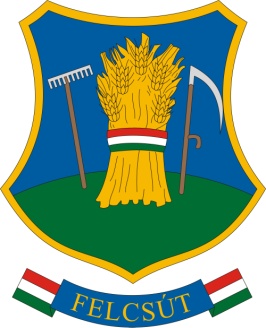 Felcsút Község Önkormányzatánakképviselő-testületeH-8086 Felcsút, Fő utca 75.Tel: +36 (22) 594-036    Fax: +36 (22) 253-481E –mail: titkarsag@felcsut.hu